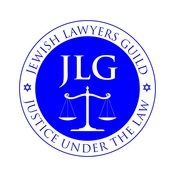 From Murder to Museums: Current Controversies Over Nazi-Looted Art
February 22, 20226:00 pm (Webcast Event) Free and Open to the Public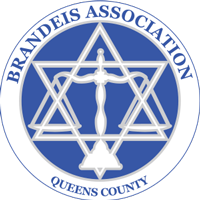 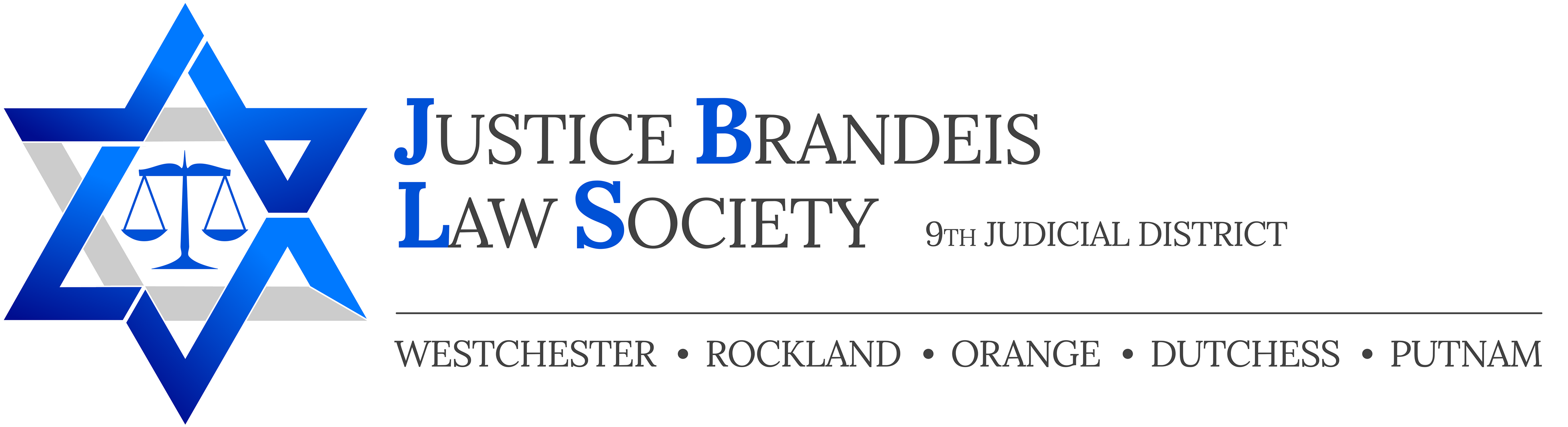 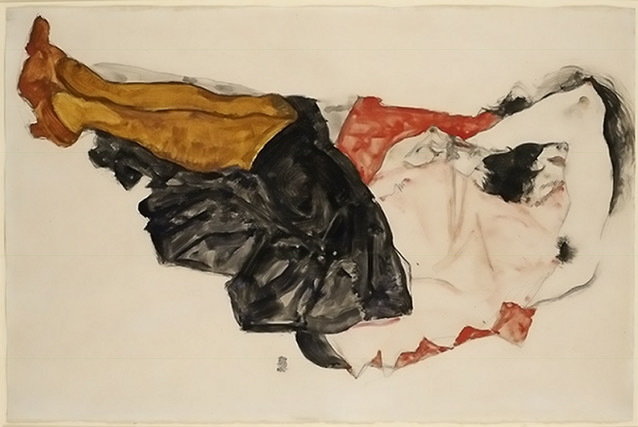          (Woman Hiding Her Face (Egon Schiele 1912)Click Here for Registration  1 NY CLE credit hour in Professional Practice (upon advance request) courtesy Dunnington, Bartholow & Miller LLP (subject to NYS CLE Board requirements)Presenters: Hon. Timothy M. ReifSamuel BlausteinRaymond J. Dowd 